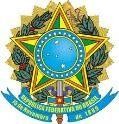 SERVIÇO PÚBLICO FEDERAL MINISTÉRIO DA EDUCAÇÃO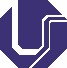 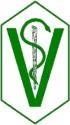 UNIVERSIDADE FEDERAL DE UBERLÂNDIA FACULDADE DE MEDICINA VETERINÁRIACURSO DE GRADUAÇÃO EM MEDICINA VETERINÁRIAUberlândia,	de	de 2022ENCAMINHAMENTO DE TRABALHO DE CONCLUSÃO DE CURSO 1 (TCC 1)Venho por meio deste encaminhar à Coordenação do Curso de Graduação em Medicina Veterinária o Trabalho de Conclusão de Curso 1 (TCC 1 – Projeto de Pesquisa) do(a)      discente 	 	, matrícula nº	.Cordialmente,Email:		Email: 	Professor Orientador	Discente